Publicado en Mexico el 11/11/2021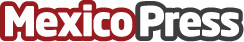 Presenta SonicWall portafolio de soluciones de seguridad más grande en su historiaSonicWall anunció hoy las últimas incorporaciones de su evolución de ciberseguridad de la Generación 7, la más grande en los 30 años de historia de la compañía. Impulsado por esta innovación, SonicWall unifica las ofertas de hardware, virtuales y de nube en una plataforma única y totalmente integrada basada en la nubeDatos de contacto:Carlos Soto 5532322068Nota de prensa publicada en: https://www.mexicopress.com.mx/presenta-sonicwall-portafolio-de-soluciones-de Categorías: Hardware Software Ciberseguridad http://www.mexicopress.com.mx